 			Hilltop’s Spring                   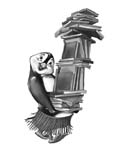                   Book FairWednesday, May 2nd – Book Fair Family Night – 5:30pm-7:30pmThursday, May 3rd – 9:00am-2:00pmFriday, May 4th – 9:00am-2:00pmDear Hilltop Families, Join us for our annual Spring Book Fair!  Each student will shop the book fair with his or her class on either Thursday, May 3rd or Friday, May 4th.  The attached Book Fair Schedule lists when each class will be shopping. The Scholastic Book Fair flyer featuring the most anticipated books at the Fair is attached.  You can choose books from this flyer for your child to purchase at the book fair by completing the form on the back and sending the total, including tax, on the day of the fair.  The tax rate is 7.75%.  The Book Fair accepts cash, credit cards, and checks made payable to The Hilltop PTO.  There are many more books and other items to choose from, like bookmarks, posters and pencils, at the Book Fair.  So, please send extra money with your child if you would like for him or her to be able to purchase more than what is shown on the Book Fair flyer. All families are invited to the Book Fair Family Night on Wednesday, May 2nd from 5:30pm-7:30pm in the gym after you have visited “Celebrate Writing Night” in the multipurpose room.  While you’re at the Book Fair you may have your student pick out a book to purchase & donate to his/her classroom library. You can also shop the Book Fair online at http://bookfairs.scholastic.com/homepage/hilltophawks The online shop will be open from Sunday, April 29th until Monday, May 7th. All purchases made on the online Book Fair will ship to the school within three days after Once the shipment arrives the orders will be distributed to your child’s classroom for them to take home.  Each purchase made at the Book Fair benefits hilltop!  Hilltop receives 50% of the sales back in Scholastic Credit to use to purchase books for the library, classrooms, and special events!Thank You for your support in Building a life long love of reading in our students!Sincerely,Kara Baker PTO President & Book Fair Chairpersonhilltophawkspto@yahoo.com630-973-6763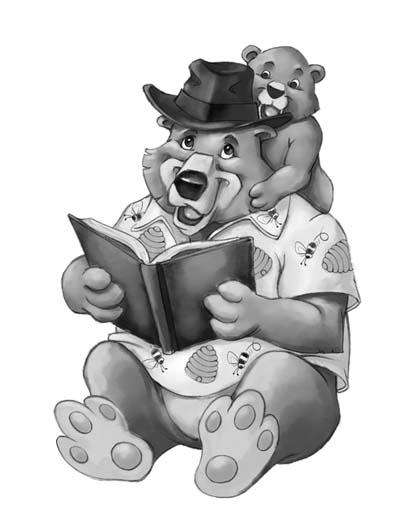 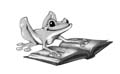 